RegeringenFinansdepartementetMed överlämnande av finansutskottets betänkande 2015/16:FiU28 Årsredovisning för staten 2015 får jag anmäla att riksdagen denna dag bifallit utskottets förslag till riksdagsbeslut.Stockholm den 21 juni 2016Riksdagsskrivelse2015/16:311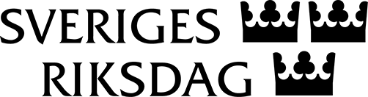 Urban AhlinClaes Mårtensson